Росатом и ИТ-компания ГК Softline стали партнерамиГК Softline будет оказывать услуги по продаже, внедрению и сопровождению решений АО «Гринатом Простые Решения»АО «Гринатом Простые Решения» (подразделение «Гринатома», ИТ-интегратора Госкорпорации «Росатом») и ГК Softline (ПАО «Софтлайн») подписали партнерское соглашение в области комплексного импортозамещения. Сотрудничество позволит партнерам ГК Softline и их заказчикам использовать разработанные «Гринатомом» систему автоматизированной миграции на отечественное программное обеспечение (ПО) «Атом.Порт», платформу программной роботизации «Атом.РИТА», экономя за счет этого ресурсы и трудозатраты при импортозамещении зарубежных решений и сервисов.В рамках сотрудничества ГК Softline будет оказывать услуги по продаже продуктов, консалтингу, внедрению и сопровождению решений вендора. Компании объединят усилия и экспертизу для решения проектных задач заказчиков. Сотрудничество предполагает наделение ГК Softline полномочиями комплексного интегратора. Помимо поставки лицензий, компания взяла на себя задачи коммуникации, внедрения и сопровождения.Ожидается, что ГК Softline сосредоточится на поставках решения для партнерской сети в России, предоставлении услуг технической поддержки, обучения, ИТ-консалтинга. Партнеры компании смогут расширить портфель импортонезависимого ПО, повысить объемы продаж, предложить своим заказчикам сервисы в области внедрения и сопровождения решения, гибкие цены в зависимости от проекта.«Для „Гринатом Простые Решения“ партнерство служит в первую очередь инструментом расширения присутствия на рынке. Несмотря на то что мы уже активно сотрудничаем с крупнейшими российскими компаниями, взаимодействие с ГК Softline позволит привлечь еще больше новых заказчиков, дав им надежные решения от Росатома», — сказала Светлана Борматова, генеральный директор АО «Гринатом Простые Решения».«Мы нацелены на активное продвижение данных ИТ-продуктов и хотим стать одним из ключевых партнеров АО „Гринатом Простые Решения“. Технические специалисты ГК Softline протестировали систему „Атом.Порт“ и отметили ее удобство и актуальность, поэтому мы рады предложить решения нашим клиентам. Помимо продажи лицензий ИТ-эксперты также будут оказывать сопровождающие услуги и помогать на всех этапах проекта. Мы уверены, что сотрудничество будет плодотворным для обеих сторон», — отметила Ирина Янова, руководитель направления по развитию продаж и продуктовой экспертизы ГК Softline.Справка:Госкорпорация «Росатом» — многопрофильный холдинг, объединяющий активы в энергетике, машиностроении, строительстве. Является национальным лидером в производстве электроэнергии и занимает первое место в мире по величине портфеля заказов на сооружение АЭС. В сферу деятельности «Росатома» входит также производство инновационной ядерной и неядерной продукции, безуглеродной электроэнергии, развитие научного и технологического потенциала, развитие Северного морского пути и экологических проектов. Госкорпорация объединяет более 350 предприятий и организаций. С октября 2020 года Госкорпорация «Росатом» является членом Глобального договора Организации Объединенных Наций (UN Global Compact) — крупнейшей международной инициативы ООН для бизнеса в сфере корпоративной социальной ответственности и устойчивого развития.АО «Гринатом Простые Решения» (входит в контур Госкорпорации «Росатом») создано для продвижения продуктов на рынки вне атомной отрасли. Компания предлагает клиентам решения для построения и развития общих центров обслуживания, роботизации, повышения эффективности процессов, а также по импортозамещению рабочих мест и ИТ-инфраструктуры.ПАО «Софтлайн» — один из лидеров ИТ-рынка с более чем 30-летним опытом, широким региональным присутствием в более чем 25 представительствах по всей России и доступом к квалифицированным кадрам, имеющий в штате свыше 8400 сотрудников, более половины из которых — инженеры и разработчики. В настоящее время ПАО «Софтлайн» является одной из самых быстрорастущих компаний в отрасли. В 2022 году ее оборот превысил 70 млрд рублей. Группа обеспечивает и ускоряет цифровую трансформацию бизнеса своих заказчиков, связывая около 100 000 конечных клиентов из различных отраслей экономики с более чем 5000 лучших в своем классе ИТ-производителей. Компания обладает всеми необходимыми ресурсами и компетенциями, построенными на основе лучших международных практик, а также наиболее полным на рынке портфелем ИТ-продуктов и услуг, включая собственные решения. Группа нацелена на реализацию программы технологического суверенитета России, производство собственного аппаратного и программного обеспечения, развитие облачных сервисов, а также различных ИТ-услуг, включая услуги по кибербезопасности, заказной разработке и лизинговые услуги.Правительство РФ и крупные российские компании уделяют большое внимание развитию цифровой экономики, необходимой ИТ-инфраструктуры. Созданные условия для появления и ускоренного внедрения современных технологий позволят создавать российское ПО в рамках программ достижения технологического суверенитета в цифровой сфере. Росатом и его предприятия принимают активное участие в этой работе. 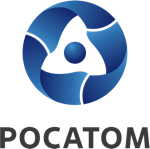 Медиацентр атомнойпромышленности
atommedia.onlineПресс-релиз05.03.24